Offene Fragen digital (Fachpraktiker*innen)
„Sozialer Arbeitsschutz - Arbeitszeitregelungen“Bitte beantworten Sie mit Hilfe der Wortwolke die nachfolgenden Fragen:
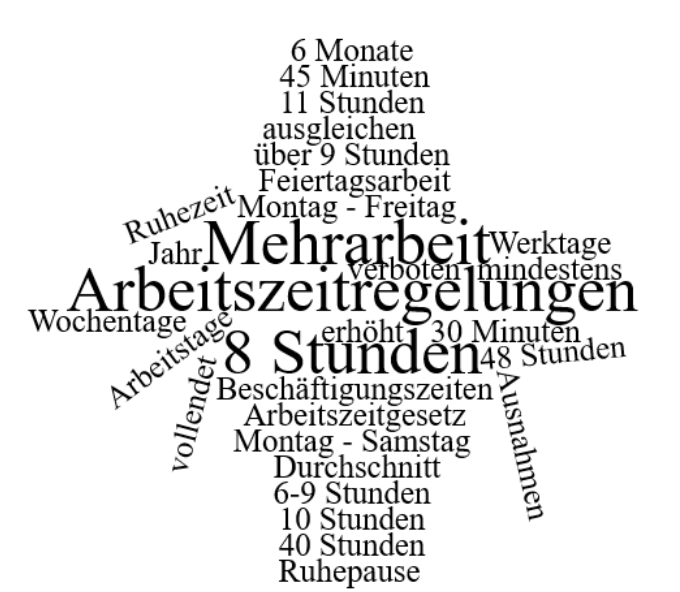 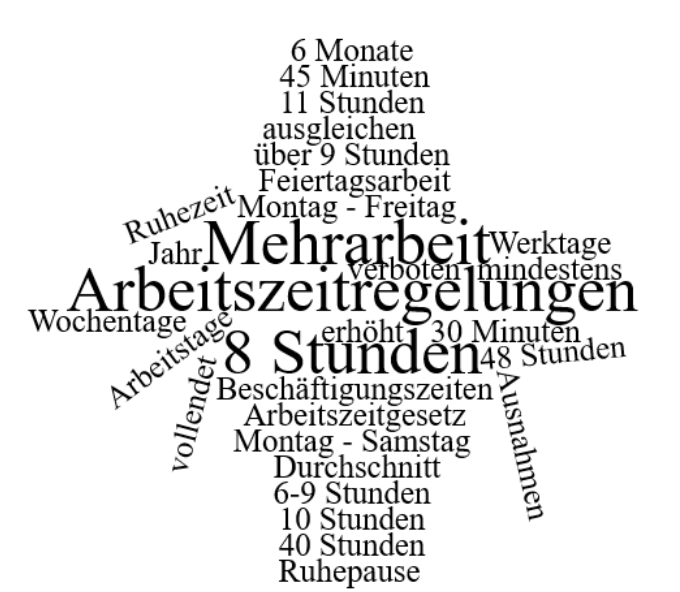 Für wen gilt das Arbeitszeitgesetz?

Wie hoch ist die zulässige wöchentliche Arbeitszeit?

Um wie viele Stunden kann die zulässige tägliche Arbeitszeit erhöht werden?

Innerhalb welcher Zeit muss die Mehrarbeit so ausgeglichen werden, dass man im Durchschnitt 8 Stunden gearbeitet hat?

An welchen Tagen ist in der Regel Arbeiten verboten?

Nennen Sie mindestens drei Berufe, in denen auch außerhalb der Regelarbeitszeit gearbeitet werden darf.

Wie viele Sonntage müssen  mindestens im Jahr arbeitsfrei sein?

Wie lange müssen die Ruhepausen zwischen 6 und 9 Stunden Arbeitszeit mindestens sein?

Wie lange müssen die Ruhepausen bei über 9 Stunden  Arbeitszeit mindestens sein?

Wie lange ist die vorgeschriebene Ruhezeit zwischen zwei Arbeitstagen mindestens?

Bitte unterscheiden Sie zwischen Werktagen und Arbeitstagen:
